Matriculado/a:  __ Si - __ NoDetalle su solicitud, indicando las situaciones especiales (si corresponde). La Comisión corroborará esta información.Declaro que la información entregada en este documento es fidedigna y soy consciente que en caso de incurrir en alguna omisión o información errónea puede generar la exclusión del proceso de postulación o la pérdida del beneficio solicitado.__________________Firma del/de la estudianteUSO EXCLUSIVO ESCUELA DE POSTGRADOObservaciones de la Escuela:USO EXCLUSIVO UNIDAD DE CONTROL DE ARANCELESSituación Económica del/de la estudiante: USO EXCLUSIVO VICEDECANATOFACULTAD DE CIENCIAS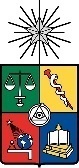 FECHA:ESCUELA DE POSTGRADON° SOLICITUD: FICHA REBAJA DE ARANCEL (FRA)Año 2024FICHA REBAJA DE ARANCEL (FRA)Año 2024Nombre Completo:Nombre Completo:R.U.N:N° Matrícula:Celular:E-mail: Período Solicitud:		 ____ 1er Semestre		____	 2ndo SemestrePrograma de Postgrado: _____________________________________ Año de Ingreso: ____Situación Académica del/de la Estudiante: ____ Ingresando al Programa____ Desarrollo de Tesis____ Tomando Cursos____ Redacción de Tesis____ Proyecto de Tesis AprobadoSituación Becaria del/de la Estudiante:Postuló a Beca ANID u otra Beca (indique cual) __ Si - __ No ________________________Postuló a Beca ANID u otra Beca (indique cual) __ Si - __ No ____________________________ Tiene Beca ANID (adjunte certificado) ____ Tiene otra Beca (indique cuál)- Fecha de Inicio: _____________________- Fecha de término: ___________________- Monto de arancel cubierto por la Beca ANID: $_______________________- Extensión aprobada: __ Si - __ No- Fecha de Inicio: ___________________- Fecha de término: _________________- Monto de arancel cubierto por laBeca: $ _________________________Director/a de Postgrado.Control de Aranceles de PostgradoResolución:Vicedecano y Presidente de la Comisiónde Aranceles de Postgrado